ტენდერი2 ერთეული STULZ-ის პრეცისიული კონდიციონერის მოწოდება და მონტაჟიინსტრუქცია ტენდერში მონაწილეთათვისსს საქართველოს ბანკი აცხადებს ტენდერს 2 ერთეული STULZ-ის პრეცისიული კონდიციონერის მოწოდებასა და მონტაჟზე. დეტალური კომპლექტაცია და სპეციფიკაციები მოცემულია დანართ N1-ში და დანართ N3-ში.პრეტენდენტებმა სისტემაში უნდა ატვირთონ სატენდერო დოკუმენტაციით მოთხოვნილი ყველა დოკუმენტი. პრეტენდენტის მიერ ასატვირთი ყველა დოკუმენტი და ინფორმაცია დამოწმებული უნდა იყოს უფლებამოსილი პირის ხელმოწერითა და ბეჭდით;დანართი N1:ტენდერში მონაწილეობის მისაღებად აუცილებელია კომპანიამ შეავსოს შემოთავაზებული ფასების ცხრილი - დანართი N1; ტენდერში მონაწილემ სისტემაში უნდა დააფიქსიროს დანართ N1-ში მიღებული ჯამური სატენდერო ფასი.სატენდერო წინადადება წარმოდგენილი უნდა იყოს ევროში და მოიცავდეს კანონმდებლობით გათვალისწინებულ გადასახადებს და გადასახდელებს.გადახდა განხორციელდება ეროვნულ ვალუტაში (ლარში), გადახდის დღეს დაფიქსირებული, ეროვნული ბანკის მიერ დადგენილი ოფიციალური გაცვლითი კურსის შესაბამისად.შემოთავაზებული პროდუქტი უნდა იყოს დანართ N1-ში და დანართ N3-ში მოცემული  პარამეტრების/სპეციფიკაციებისა და ბრენდის.დანართი N2:ტენდერში მონაწილეობის მისაღებად აუცილებელია ორგანიზაციამ წარმოადგინოს საბანკო რეკვიზიტები - დანართი N2;დანართი N3:დანართ N3-ში მოცემულია Data Sheet რომელიც წარმოადგენს მოთხოვნილ სპეციფიკაციებს. ტენდერში მონაწილემ უნდა წარმოადგინოს სატენდერო დოკუმენტაციაში მითითებული ბრენდისა და სპეციფიკაციების კონდინციონერის შემოთავაზება. სატენდერო მოთხოვნებიმიწოდების ვადა: მიწოდება და მონტაჟი უნდა განხორციელდეს ხელშეკრულების გაფორმებიდან  14 (თოთხმეტ) კვირის ვადაში; მიწოდების მისამართი: ქ. თბილისი - ლილოს დასახლება.ვალუტა: ფასები წარმოდგენილი უნდა იყოს ევროში გადასახადების ჩათვლით;გამოცდილების მინიმალური მოთხოვნა: ტენდერში მონაწილეს უნდა ჰქონდეს სულ მცირე 3 წლიანი ზოგადი გამოცდილება;გარანტია: ნასყიდობის საგანს უნდა ჰქონდეს გარანტია სულ მცირე 1 (ერთი) წლის ვადით;შესრულებული კონტრაქტები: პრეტენდენტმა უნდა წარმოადგინოს ბოლო 3 წლის განმავლობაში აღნიშნული ბრენდის (STULZ) საქართველოს ტერიტორიაზე გაყიდვის დამადასტურებელი სულ მცირე 2 კონტრაქტის ასლი და შესაბამისი მიღება-ჩაბარების აქტები; ფინანსური მდგომარეობა: პრეტენდენტმა უნდა წარმოადგინოს კომპანიის ბოლო 2 წლის ფინანსური ინფორმაცია/დოკუმენტაცია (2018 და 2019 წლების საბალანსო უწყისები და მოგება-ზარალის დეკლარაციები);პრეტენდენტის წინააღმდეგ არ უნდა მიმდინარეობდეს გადახდისუუნარობის საქმის წარმოება და პრეტენდენტი არ უნდა იყოს ლიკვიდაციის / რეორგანიზაციის პროცესში;შესყიდვის ობიექტის სპეციფიკაციები მოცემულია დანართ N1-ში და დანართ N3-ში; შემოთავაზება ზუსტად უნდა აკმაყოფილებდეს მოთხოვნილ სპეციფიკაციებს;სატენდერო წინადადებას თან უნდა ახლდეს შემოთავაზებული მოდელის დეტალური სპეციფიკაციები.შემოთავაზებული წინადადებები ძალაში უნდა იყოს სულ მცირე 90 დღის განმავლობაში ტენდერის გახსნიდან.დამატებით, დანართი N3-ის სახით თანდართულია Data Sheet რაც წარმოადგენს მოთხოვნილი პროდუქტის სპეციფიკაციებს;დამატებითი ინფორმაცია:ტენდერის განმავლობაში დამატებითი ინფორმაციის მოპოვება ან დაზუსტება შესაძლებელია საკონტაქტო პირთან დაკავშირებით ელექტონული ფოსტის ან ტელეფონის საშუალებით.ბანკი იტოვებს უფლებას რომ ნებისმიერ ეტაპზე შეწყვიტოს ტენდერი და წინამდებარე ტენდერის გამოცხადება არ ავალდებულებს ბანკს კონტრაქტის გაფორმებას რომელიმე მომწოდებელთან.ტენდერის ფარგლებში სპეციალური კომისია გამოავლენს უდაბლესი ფასის მქონე ტექნიკურად მისაღებ წინადადებას. ამასთან, ბანკი იტოვებს უფლებას, ტენდერის გახსნის შემდეგაც გააგრძელოს მოლაპარაკებები უდაბლესი ფასის და ტექნიკურად მისაღები წინადადების მქონე 2 კომპანიასთან და მოლაპარაკებების შედეგების მიხედვით მიიღოს საბოლოო გადაწყვეტილება.ხელშეკრულების და წინამდებარე დოკუმენტის პირობებს შორის წინააღმდეგობის შემთხვევაში უპირატესობა მიენიჭება ხელშეკრულების პირობებს.ბანკი იღებს ვალდებულებას შეამციროს გარემოზე ზემოქმედება და უზრუნველყოს გარემოს დაცვითი და მდგრადი განვითარების კომპონენტების მონიტორინგი.ბანკი თანამშრომლობს იმ  მომწოდებლებთან, რომლებიც იზიარებენ იგივე სტანდარტებს და მათ პოლიტიკაში და ყოველდღიურ საქმიანობაში ასახულია სახიფათო ნარჩენების, ენერგიის, წყლის და ნახშირორჟანგის მინიმაზაციის მიზნით დასახული ქმედებები და ყოველდღიურ საქმინობაში ახდენენ ამის კონტროლს, რის დამადასტურებლად შეუძლიათ დოკუმენტაციის წარმოდგენა.ბანკთან თანამშრომლობის შემთხვევაში მხარე აცხადებს რომ:სრულად და ჯეროვნად დაიცავს გარემოს დაცვის, ადგილობრივი ან/და საერთაშორისო კანონმდებლობის მოთხოვნებს, მათ შორის, გარემოზე ზემოქმედების შეფასების ანგარიშით თუ  ეკოლოგიური ექსპერტიზის დასკვნით გათვალისწინებულ მოთხოვნებს ან/და სანებართვო თუ სალიცენზიო პირობებს;უზრუნველყოფს ნარჩენების შეგროვებას, ტრანსპორტირებასა და დამუშავებას, კანონმდებლობის შესაბამისად;ნებისმიერი ისეთი გარემოების (მათ შორის, ერთმნიშვნელოვნად ნებისმიერი სახის ავარიის, ინციდენტის ან/და უბედური შემთხვევის) დადგომიდან, რომელიც საფრთხეს უქმნის გარემოს დაცვას  ან/და გარემოს დაცვის ადგილობრივი ან/და საერთაშორისო კანონმდებლობის მოთხოვნების დარღვევიდან ან ასეთი გარემოებების დადგომის საშიშროების წარმოშობიდან 5 (ხუთი) საბანკო დღის ვადაში აცნობებს ბანკს აღნიშნულის თაობაზე და იმ ზომების შესახებ, რომელსაც იგი იღებს ზემოთ ხსენებული გარემოებების აღმოსაფხვრელად.სრულად დაიცავს შრომის უსაფრთხოების წესებსა და ნორმებს საქართველოში მოქმედი კანონმდებლობის შესაბამისად.დანართი N1: სპეციფიკაციები და ფასების ცხრილი*ფასში უნდა შევიდეს მოწოდებასთან და მონტაჟთან დაკავშირებული ყველა ხარჯი. მათ შორის ტრანსპორტირების ხარჯიც;*შემოთავაზება უნდა იყოს ზუსტად იმავე მახასიათებლების და ბრენდის (STULZ) რაც აღწერილია სპეციფიკაციებში რათა თავსებადი იყოს ბანკის არსებულ სისტემასთან;კომპანიის დასახელებაუფლებამოსილი პირის ხელმოწერა					_______________საკონტაქტო ნომერიდანართი N2: საბანკო რეკვიზიტებიორგანიზაციის დასახელება:საიდენტიფიკაციო კოდი:იურიდიული მისამართი:ფაქტიური მისამართი:ხელმძღვანელის სახელი  და გვარი:ხელმძღვანელის პირადი ნომერი:ხელმძღვანელის ტელეფონის ნომერი:საკონტაქტო პირის სახელი და გვარი:საკონტაქტო პირის პირადი ნომერი:საკონტაქტო ტელეფონი:ელექტრონული ფოსტის მისამართი:ვებ-გვერდი:ბანკის დასახელება:ბანკის კოდი:ბანკის ანგარიშის ნომერი:დანართი N3: Data Sheet - ტექნიკური სპეციფიკაციები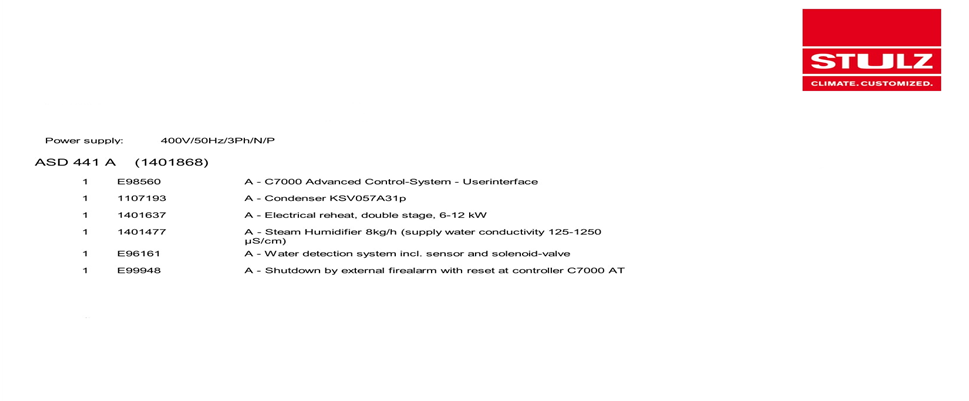 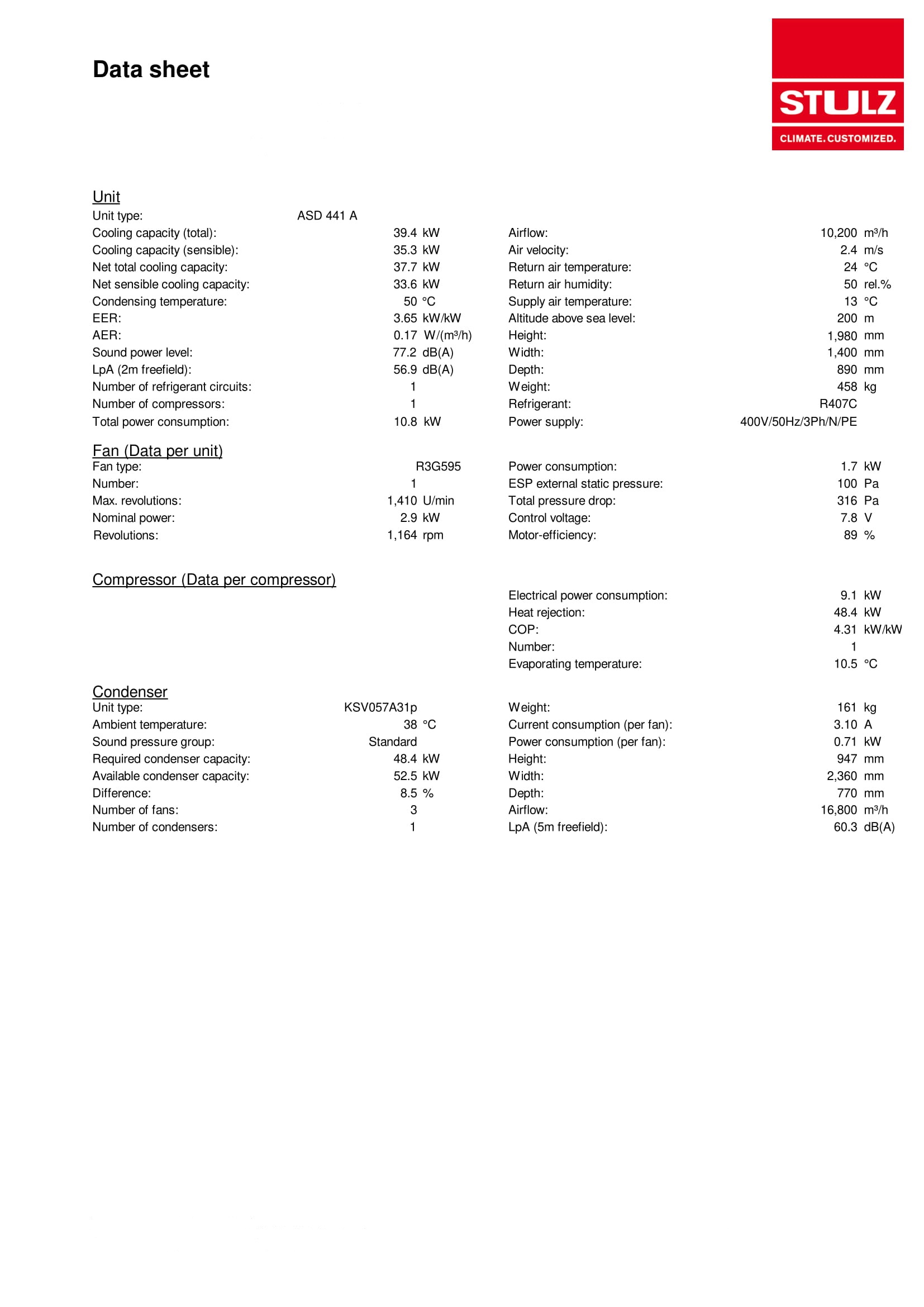 დასახელებადასახელებარაოდენობაერთეულის ღირებულება (ევრო)
ყველა გადასახადის ჩათვლითჯამური ღირებულება (ევრო)
ყველა გადასახადის ჩათვლითფრეონიანი სისტემაფრეონიანი სისტემაფრეონიანი სისტემაფრეონიანი სისტემაფრეონიანი სისტემა1. პრეცისიული კონდიციონერი ASD 441 A1. პრეცისიული კონდიციონერი ASD 441 A2.002. სამონტაჟო სამუშაოები2. სამონტაჟო სამუშაოები2.00ჯამური სატენდერო ფასიჯამური სატენდერო ფასიჯამური სატენდერო ფასიჯამური სატენდერო ფასისულ სისტემის კომპლექტაციაში შედის (იგულისხმება ტენდერით გათვალისწინებული ჯამური მოცულობა):სულ სისტემის კომპლექტაციაში შედის (იგულისხმება ტენდერით გათვალისწინებული ჯამური მოცულობა):შიდა ბლოკი ASD 441 A  2 ერთეული გარე ბლოკი  A - Condenser KSV057A31p  2 ერთეული მართვის ეკრანი  C7000 1 ერთეული ელ.გამათბობელი-A - Electrical reheat, double stage, 6-12 kW 2 ერთეული გამატენიანებელი-A - Steam Humidifier 8kg/h (supply water conductivity 1 25-1250 μS/cm) 2 ერთეული წყლის გაჟონვის რელე  A - Water detection system incl. sensor and solenoid-valve 2 ერთეული სახანძრო რელა A - Shutdown by external firealarm with reset at controller C7000 AT 2 ერთეული 